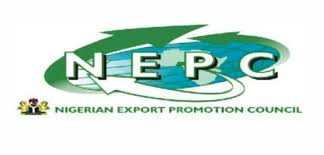 424, Aguiyi Ironsi Street, Maitama Abuja.P.M.B 133, Garki-Abuja, Nigeria.E-mail: info@nepc.gov.ngWebsite: www.nepc.gov.ngACCREDITATION FORM FOR EXPORT EXPANSION GRANTFOR OFFICIAL USE ONLY   Schedule officer’s certificationEvidence of Payment: (Receipt No./ Date)Date Submitted Documents AttachedRecommendation:Qualified Not Qualified To supply more informationAllocation of Accreditation No                  Checking Officer		                       Date                  Approving officer	                          Date1Name of Company:2Address:3Telephone Number(s):4Email:5Factory Address6Incorporation Certificate No.(Please attach copy of certificate)7Directors of the company (Attach CAC and particulars of Directors)Directors of the company (Attach CAC and particulars of Directors)Name of Directors iiiiiivV8NEPC Registration No. (Attach Copy of Certificate):NEPC Registration No. (Attach Copy of Certificate):9                                        PRODUCTS                                        PRODUCTS                                        PRODUCTS10Identity of company Representatives (Attach valid means of identification)Identity of company Representatives (Attach valid means of identification)i                                               Representative 1                                               Representative 1Name   Name   Affix Passport here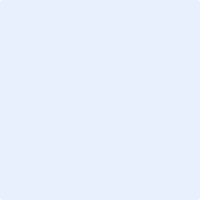 Designation Designation Affix Passport herePhone no    Phone no    Affix Passport hereEmail           Email           Affix Passport hereSignatureSignatureAffix Passport hereii.                                               Representative 2                                               Representative 2Name   Name   Affix Passport hereDesignation Designation Affix Passport herePhone no    Phone no    Affix Passport hereEmail           Email           Affix Passport hereSignature:Signature:Affix Passport here11Approving Officer (Chairman/ Managing Director/ Director/ Company Secretary)(Please attach valid means of identification)Approving Officer (Chairman/ Managing Director/ Director/ Company Secretary)(Please attach valid means of identification)Name   Name   Affix Passport hereDesignation Designation Affix Passport herePhone no    Phone no    Affix Passport hereEmail           Email           Affix Passport hereSignatureSignatureAffix Passport here